Муниципальное бюджетное общеобразовательное учреждение«Красносельцовская СОШ»ПСИХОЛОГИЧЕСКАЯ ПРОГРАММАПо развитию когнитивной сферы учащихсяс задержкой психического развития.1-4 класс.2020 г.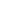 Психологическая программа развития когнитивной сферыучащихся 1-4 классов- Цели и задачи:- способствовать полноценному психическому и личностному развитию школьника;- выявлять психологические причины, вызывающие затруднения в процессе адаптации обучающихся к школьному обучению;- развивать и корректировать психические функции обучающихся;- развивать способность обучающихся к обобщениям;- развивать у нерешительных обучающихся способность овладеватьсостоянием нерешительности и неуверенности;- развивать целостную психолого-педагогическую культуру обучающихся;- научить учащихся сочувствовать другим, сверстникам, взрослым и живому миру;- снижать уровень агрессивности обучающихся;- снижать эмоциональную напряженность обучающихся;- создавать ситуацию успеха;- корректировать поведение у обучающихся с помощью игротерапии;- изучать индивидуально-психофизические особенности обучающихся;- формировать адекватное поведение обучающихся;- формировать учебные мотивы обучающихся;- формировать восприимчивость обучающихся к обучающей помощи;- проводить диагностику способностей обучающихся;- анализировать трудности в обучении и воспитании обучающихся.Алгоритм реализации программы:Первый этап – организационный – анализ причин, факторов препятствующих задержке психического развития обучающихся, непосредственное планирование, согласование планов, сведение их в единый комплексный план с учётом обстановки и рекомендаций, изучение потребностей и запросов педагогов, обучающихся и членов их семей.Второй этап – координация действий, осуществление запланированных мероприятий, разработка системы контроля за их реализацией.Третий этап – итоговый – анализ и подведение итогов работы, планирование на следующий год с учётом рекомендаций, выработанных в результате анализа.Форма реализации программы:Опросы, тесты.Беседы.Игровая терапия.Сказкотерапия.Тренинги.Групповые и индивидуальные консультации.Длительность программы 1 годПрограмма реализуется на основе психологической программы развития когнитивной сферы учащихся I-IV классов - Локалова Н.П.;-психодиагностики психических процессов обучающихся:Психодиагностика:а) Методика исследования кратковременной памяти;б) Методика изучения уровня внимания и самоконроля школьников;в) Тест на определение интеллектуального развития ребенка;г) Пиктограмма на исследование мышления;д)Тест “Палочки и крестики” на определение уровня самоконтроля;е)Тест “Вербальная и невербальная фантазия”;Программу реализует педагог-психолог Дрынина С. П.Программа составлена с учетом интересов и психолого-возрастных особенностей детей на основе психологической программы развития когнитивной сферы учащихся I-IV классов Локаловой Н.П.Сроки реализации программы с 01.09.18 г. по 31.05.19 г.Ожидаемый результатОрганизованная психологическая работа позволит скорректировать психические процессы обучающихся.Актуальность программы:В последние годы количество детей с задержкой психического развития не только не снизилось, оно неуклонно растет. Число учащихся начальной школы, не справляющихся с требованиями стандартной школьной программы, за последние 20 лет возросло в 2 – 2,5 раза.Группа детей с нарушениями в развитии по статистическим данным ряда стран составляет от 4,5 до 11 % в зависимости от того, какие нарушения учитываются. Число таких детей из года в год возрастает, ибо возрастают факторы риска, среди которых наиболее опасны: отягощенная наследственность, патология беременности или родов у матери, хронические заболевания у родителей, неблагоприятные экологические ситуации, профессиональные вредности у родителей до рождения ребенка, курение матери во время беременности, алкоголизм родителей, неполная семья, неблагоприятный психологический микроклимат в семье и в школе.По данным НИИ детства, ежегодно рождается 5-8 % детей с наследственной патологией, 8-10 % имеют выраженную врожденную или приобретенную патологию, 4-5 % составляют дети-инвалиды, значительное число детей имеют стертые нарушения развития.Каждый ребенок – личность. Поступающие в нашу школу дети отличаются общей физической ослабленностью, быстрой утомляемостью, которая наступает в результате не только физической, но и умственной нагрузки, ЗПР, различных заболеваний. Все это учитывалось при составлении данных коррекционно-развивающей программы.Программа направлена на коррекцию и развитие психических процессов учащихся и личностное развитие возможностей ребенка в обучении, поведении, в отношениях с другими людьми – детьми и взрослыми, на раскрытие у учащихся потенциальных творческих возможностей.Длительность программы 1 годЭффективность программы оценивается по результатам наблюдения, психологического обследованияПрограмма составлена с учетом интересов и психолого-возрастных особенностей детейПОЯСНИТЕЛЬНАЯ ЗАПИСКАУ обучающихся 1-4 классов(VII в.). продолжается освоение учебной деятельности. Дети учатся оценивать причины своих достижений и неудач.Одной из основных причин труднообучаемости и трудновоспитуемости учащихся является особое по сравнению с нормой состояние психического развития личности, которое в дефектологии получило название «задержка психического развития» (ЗПР). Сущность ЗПР состоит в следующем: развитие мышления, памяти, внимания, восприятия, речи, эмоционально-волевой сферы личности происходит замедленно, с отставанием от нормы. Ограничения психических и познавательных возможностей не позволяют обучающимся успешно справиться с задачами и требованиями, которые предъявляет им общество.Внимательное изучение учащихся с ЗПР показывает, что в основе школьных трудностей этих детей лежит не интеллектуальная недостаточность, а нарушение их умственной работоспособности. Это может проявляться в трудностях длительного сосредоточивания на интеллектуально-познавательных заданиях, в малой продуктивности деятельности во время занятий, в излишней импульсивности или суетливости у одних детей и тормозимости, медлительности – у других, в замедлении общего темпа деятельности. В нарушениях переключения и распределения внимания. У детей с ЗПР, в отличие от умственно отсталых – качественно иная структура дефекта. В структуре нарушения при ЗПР – нет тотальности в недоразвитии всех высших психических функций, имеется фонд сохранных функций. Поэтому дети с ЗПР, в отличие от умственно отсталых – лучше воспринимают помощь взрослых и могут осуществить перенос показанных способов и приёмов умственных действий на новое, аналогичное задание.Настоящая программа составлена с учетом психодиагностики за 2014-2015 уч.г. и индивидуальных особенностей с учетом интересов и психолого-возрастных особенностей детей , на основе психологической программы развития когнитивной сферы учащихся I-IV классов Локаловой Н.П.CОДЕРЖАНИЕ ПРОГРАММЫ обучающихся 1 классаCОДЕРЖАНИЕ ПРОГРАММЫ обучающихся 2 класса:CОДЕРЖАНИЕ ПРОГРАММЫ обучающихся 3 класса:CОДЕРЖАНИЕ ПРОГРАММЫ обучающихся 4 класса :К КОНЦУ ГОДА У ОБУЧАЮЩИХСЯ ДОЛЖНЫ СФОРМИРОВАТЬСЯ СЛЕДУЮЩИЕ УМЕНИЯ И НАВЫКИ:* эмоционально-чувственное восприятие, сотрудничество ;* чувство единства, умение действовать согласованно;* готовность к самоанализу и самооценке, реальному уровню притязаний;* целостная психолого-педагогическая культура;* учебные мотивы;* устойчивая положительная мотивация на учебную деятельность;* основные мыслительные операции (анализ, сравнение, обобщение, синтез, умение выделять существенные признаки и закономерности);* адекватное восприятие обучающимися действительности и самого себя;* адаптивность поведения обучающихся в соответствии с ролевыми ожиданиями других;* нравственно-моральные качества;* знания об опасности курения, употребления алкоголя, наркотиков;* положительная мотивация на сохранение и укрепление своего здоровья, формирование потребности в ЗОЖ .- повыситься:* уровень работоспособности;* уровень развития мелкой моторики пальцев рук;* уровень развития памяти;* внимания;* мышления;* восприятия;* произвольной сферы;* интеллектуального развития;* воображения.* работоспособности;* речевой активности;* познавательной активности.К КОНЦУ УЧЕБНОГО ГОДА УЧАЩИЕСЯ ДОЛЖНЫ УМЕТЬ:*признавать собственные ошибки, переживать чувство неловкости, вины за свое агрессивное поведение;* сочувствовать другим, своим сверстникам, взрослым и живому миру;* выплескивать гнев в приемлемой форме, а не физической агрессией;* анализировать процесс и результаты познавательной деятельности;* контролировать себя, находить ошибки в работе и самостоятельно их исправлять;* работать самостоятельно в парах, в группах.Список литературы, использованной при разработке программы:1. 1000 веселых загадок для детей. М.: ООО Издательство «ACT», 2003.2. Айзенн Х„ Эванс Д. Проверьте способности вашего ребенка / Пер. с англ. Л.К. Клгокина. М.: ООО Издательство «ACT», 1998.3. Акимова М.К., Козлова В.Т. Коррекционно-развивающие упражнения для учащихся 3-5 классов. М., 1993.4. Афонькин C. Ю.. Учимся мыслить логически. Увлекательные задачи для развития логического мышления. СПб.: Издательский дом «Литера», 2002.5. Бабаева Т.Н. У школьного порога. М., 1993.6. Батова А.С. Графический диктант // Начальная школа, 2003, № 9.7. Безруких М.М., Ефимова C.П, Князева М.Г. Как подготовить ребенка к школе и по какой программе лучше учиться. М., 1993.8. Богоявленский Д.Н., Менчинская Н.А. Психология усвоения знаний в школе. М., АПН РСФСР, 1959.9. Боровик O-S. Развитие воображения. Методические рекомендации. М.: ООО «ЦГЛ «РОН», 2000.10. Венгер Л.А., Венгер АЛ. Домашняя школа мышления. М., 1985.11. Винокурова Н.К. Сборник тестов и упражнений для развития ваших творческих способностей, Серия «Магия интеллекта*. М., 1995.12. Гельфан Е.М. Игры и упражнения для маленьких и больших. М., 1961.13. Гилъбух Ю.З. Темперамент и познавательные способности школьников. Киев, 1993.14. Гин СЛ. Мир логики: методическое пособие для учителя начальной школы. М.: «Вита-Пресс», 2003.15. Гордиенко Н„ Гордиенко С. Переменка // Начальная школа, Приложение к «Первое сентября». 2004, № 7.16. Готовность детей к школе. Диагностика психического развития и коррекция его неблагоприятных вариантов / Отв. ред. В.И. Слободчиков. Томск, 1992.17. Деннисон П., Деннисон Г, Гимнастика для развития умственных способностей «Брейн джим». М., 1992.18. Диагностика готовности детей к обучению в школе. Методические рекомендации. Пермь, 1992.19. Дусавицкий AM. Дважды два - икс. (Развитие мышления в начальной школе). М., 1985.20. Заика Е.В. Комплекс интеллектуальных игр для развития мышления учащихся // Вопросы психологии, 1990, № 6.21. Зак А.З. Занимательные игры для развития интеллекта у детей 5-12 лет. М., 1994.22. Зак А.З. Поиск девятого. Игра на поиск закономерностей для детей 6-10 лет. М., 1993.23. Зак А.З. Просвет и другие интеллектуальные игры для детей 6-10 лет. М., 1993.24. Зак A3. Познавать играя: развитие познавательных способностей у детей 5-12 лет. М., 1992.25. Кеэс П. Тест школьной зрелости. Обнинск, 1992.26. Кикоин ЕЛ. Младший школьник: возможности изучения и развития внимания. Методические рекомендации для учителя начальных классов. -М., 1993.27. Когнитивное обучение: современное состояние и перспективы / Отв. ред. Т. Галкина, Э. Лоарер. М.: Изд-во «Институт психологии РАН», 1997.28. Латохина Л.И. Хатха-йога для детей: Книга для учащихся и родителей. М., 1993.29. Леонтьев АА., Педагогика здравого смысла // «Школа 2000...». Концепция и программы непрерывных курсов для общеобразовательной школы. Вып. 1. М.: «Баллас», 1997.30.Локалова НЛ. Как помочь слабоуспевающему школьнику. Психодиагностические таблицы: причины и коррекция трудностей при обучении младших школьников русскому языку, чтению и математике. Изд. 2-е. М.: *Ось-89», 1997; изд. 3-е, перераб., доп. М.: «Ось-89», 2001.31. Локалова Н.Л. 90 уроков психологического развития младших школьников. Книга для учителя начальных классов. М.: «Луч», 1995.32. Матюгин И.Ю. Тактильная память. М., 1991.33. Мелик-Пашаев АА., Новлянская З.Н. Ступеньки к творчеству. М., 1987.34. Менчинская НА. Проблемы обучения, воспитания и психического развития ребенка / Под ред. Е.Д. Божович. М.: Изд-во «Ин-т ирактич. психологии»; Воронеж: Изд-во НПО «МОДЭК», 1998.35. Методические рекомендации по развитию психомоторных качеств у студентов на занятиях по физическому воспитанию / Сост. В.П. Озеров. Кишинев, 1986.36. Минский ЕМ. Игры и развлечения в группе продленного дня. Пособие для учителя. М., 1985.37. Монтессори - материал. Ч. 1. Школа для малышей. М., 1992.38.Ольшанская Е.В. Развитие мышления, внимания, памяти, восприятия, воображения, речи: Игровые задания. М.: Издательство «Первое сентября», 2004.39. Поддъяков НЛ. Закономерности психического развития ребенка. Краснодар: Ун-т «МЭГУ - Краснодар», 1997.40. Развивающие и коррекционные программы для работы с младшими школьниками и подростками: Книга для учителя / Отв. ред. И.В. Дубровина. М. --Тула, 1993.41. Решетникова ИЛ. Час занимательного русского языка // Начальная школа, 2002, № 43.. Рубинштейн С.Л. Бытие и сознание. Человек и мир. СПб.: *Питер», 2003.42. Соболевский Р.Ф. Логические и математические игры. Минск, 1977.43. Субботина JIJO. Развитие воображения детей. Ярославль: «Академия развития», 199744. Тарасун В.В. Тесты учебных способностей для 1 класса. Киев, 1992.45. Тесты для фиксации уровня развития познавательных процессов (внимания, восприятия, воображения, памяти и мышления) / Сост. С.И. Волкова. М., 1993.46. Тихомирова Л.Ф. Логика. Дети 7-10 лет. Ярославль: Академия развития: Академия Холдинг, 2001.47. Худенко ЕД., Мельникова Т.С., Шаховская С.Л. Как научить ребенка думать и говорить? (Упражнения по развитию памяти, внимания, мышления, речи, техники чтения). М., 1993.48. Чего на свете не бывает? / Под ред. О.М. Дьяченко и Е.Л. Агаевой. М., 1991.49. Чейни Дж. Готовность к школе. Как родители могут подготовить детей к успешному обучению в школе. М., 1992.50. Чуприкова Н.И. Умственное развитие и обучение. К обоснованию системно-структурного подхода. М.: Издательство Московского психолого-социального института; Воронеж: Изд-во НПО «МОДЭК», 2003.51. Чуприкова HJf. Психология умственного развития: принцип дифференциации. М.: «Столетие», 1997.52. Шмаков С., Безбородова Н. От игры к самовоспитанию. Сборник игр-коррекций. М., 1993.53. Психокоррекционные программы SOMVI «Релаксация» , «»Настроение54. Аудиальная психокоррекционная программа «Бименталь»«Утверждено»Директор школы МБОУ  «Красносельцовская СОШ»___________Макаркин В. А.От «     »___________  20    г.№ уроковДатаРазвиваемые психологические процессыМетодики и заданияКол-во часов1Тренинги:а)"Интервью";б)"Планета сердец";в) Статистическая медитация12Исследование уровня школьной тревожности. Коррекция тревожности.Психодиагностика13Исследование мотивации и мышленияПсиходиагностика14Исследование уровня готовности обучающихся к школьному обучениюПсиходиагностика15Исследование произвольной сферы и воображенияПсиходиагностика16Исследование памятиПсиходиагностика17Исследование внимания и интеллектуального развитияПсиходиагностика18Словесные обозначения предметовНазови предметы18Слуховые ощущенияПослушай тишину Узнай по звуку19Психологическая коммуникативная играВолшебная страна общения110Внимание(сосредоточенность)Выполни команду110Зрительные ощущенияКакого цвета?Цветные полоски111Психокоррекционное занятиеСказочная страна112АртикуляцияПроизнеси чисто112ПространственныеРаскрась правильно113Фонетико-фонематиче-ское восприятиеНайди ошибку113Пространственные представленияОпредели фигуру113Понятийное мышлениеНазови одним словомКонкретизация понятий114Выполнение словесных порученийУчись слушать и выполнять114СамоконтрольУчитель – ученик, ученик – учитель114Слуховые ощущенияПослушай звуки114Слуховое восприятиеНазови и проверь постукиванием115Внимание (объем)Кто точнее нарисует?115Осязательные ощущенияШершавые дощечки116Память (непосредственная вербальная)Магнитофон116Пространственные представленияПереверни рисунок Что? Где?17(сосредоточенность)Слушай звуки улицы Поиграем в «индейцев» Угадай, кто говорит117Память (непосредственная вербальная)У кого ряд длиннее?118Память (двигательная)Телеграфисты118Пространственные представленияКуда указывают стрелки?118Понятийное мышлениеПодбери картинки119Анализ образцаНайди одинаковые Где ошибся Буратино? Одинаковы ли бусы? Найди образец119Память (непосредственная зрительная)Найди картинку119Внимание (устойчивость)Перепутанные линии120Образное мышлениеЦветная сказка120Зрительно-двигательные координацииШтриховка120Память (непосредственная зрительная)Запомни точно121Память (непосредственная зрительная)Нарисуй по памяти121Пространственные представленияВыполни правильно121Понятийное мышлениеВордбол122Пространственные представленияГде этот домик?122Выполнение словесных порученийЧей узор лучше?122Зрительные ощущенияНайди предметы одного цвета Цветовая угадайка123Зрительно-моторная координацияРисунки по цифрам124Анализ образцаРаскрась правильно124Слуховые ощущенияШумящие коробочки125Осязательные ощущенияШершавые дощечки125Внимание (переключение)Расставь слова Зашифруй слова Зашифруй цифры125Точность движений (макродвижения)Точные движения Как звонки тарелкии ложки126Память (двигательная)Телеграфисты126Пространственные представленияКуда указывают стрелки?126Понятийное мышлениеПодбери картинки127Анализ образцаНайди одинаковые Где ошибся Буратино? Одинаковы ли бусы? Найди образец127Память (непосредственная зрительная)Найди картинку127Внимание (устойчивость)Перепутанные линии128Образное мышлениеЦветная сказка128Зрительно-двигательные координацииШтриховка128Память (непосредственная зрительная)Запомни точно129Арт-терапияТехника «Рассерженные шарики», Тэмми Хорн (Tammy Horn)130Память (непосредственная зрительная)Нарисуй по памяти130Пространственные представленияВыполни правильно130Понятийное мышлениеВордбол131Пространственные представленияГде этот домик?131Выполнение словесных порученийЧей узор лучше?131Зрительные ощущенияНайди предметы одного цвета Цветовая угадайка132Анализ образцаРаскрась правильно32Слуховые ощущенияШумящие коробочки33Осязательные ощущенияШершавые дощечки133Внимание (переключение)Расставь слова Зашифруй слова Зашифруй цифры133Точность движений (макродвижения)Точные движения Как звонки тарелкии ложки134Анализ образцаСрисуй фигуры точно134Зрительное восприятие формыПутаница Найди одинаковые Назови фигуры134Осязательные ощущенияТяжелые коробочки135Мышление (абстрагирование)Найди одинаковые135Память (непосредственная зрительная)Запомни и найди Запомни и нарисуй136Зрительный анализКто наблюдательнее136Словесный синтезМагнитофон36Понятийное мышлениеНазови одним словом Конкретизация понятий Вордбол37Коммуникативный тренингНастоящий принц138Осязательные ощущенияТяжелые коробочки138Внимание (устойчивость)Крестики, точки Пишущая машинка139Зрительный анализСгруппируй буквы139Внимание (переключение)Синхронный счет139Пространственные представленияЦветной ксилофон Живые цепочки140Мышление (анализ)Найди отличия Дорисуй недостающие детали140Анализ образцаНарисуй точно такие же ,Бусинки140Зрительно-двигательные координацииПроведи, не касаясь Спящий дракон141СказкотерапияКоррекция межличностных отношений142Мышление (гибкость)Способы применения предмета142Внимание (распределение)Соблюдай правило142Мышление (сравнение)Сравнение слов Учимся сравнивать143ПространственныеПредставленияПоставь значки143Анализ и синтез (анаграммы)Отгадай слова143Внимание (переключение, устойчивость)Называй и считай Алфавит144Звуковой синтезПодбери слова144Внимание (объем)Найди слоги144Пространственные представленияГовори правильно145Понятийное мышлениеВордбол145Память (двигательная)Телеграфисты145Пространственные представленияГде спрятались игрушки146СказкотерапияСмешные страхи147Мышление (синтез)Составление предложений147Мышление (установление закономерностей)Найди девятый147НаблюдательностьВсе ли ты увидел?148Мышление (сравнение)Найди одинаковые и отличающиеся148Зрительное восприятие формыСоставь фигуру148Память (непосредственная зрительная)Запомни картинки Запомни порядок149Мышление (сравнение)Найди одинаковые149Мышление (синтез)Назови предмет149Зрительно-двигательные координацииМолния Речка150Мышление (сравнение)Сравни предметы150СаморегуляцияОбразец и правило150Зрительное восприятие формыЗагадочные контуры151ТренингГномики на стадионе152Внимание (в условиях коллективной деятельности)Делаем вместе152Зрительное восприятиеНайди фото152Анализ образцаНарисуй так же152Мышление (абстрагирование)Покажи одинаковые153ПространственныепредставленияПоставь значки153Анализ и синтез (анаграммы)Отгадай слова153Внимание (переключение, устойчивость)Называй и считай Алфавит154СказкотерапияШкольные правила155Звуковой синтезПодбери слова155Внимание (объем)Найди слоги155Пространственные представленияГовори правильно156Понятийное мышлениеВордбол156Память (двигательная)Телеграфисты156Пространственные представленияГде спрятались игрушки157Мышление (синтез)Составление предложений157Мышление (установление закономерностей)Найди девятый157НаблюдательностьВсе ли ты увидел?158Мышление (сравнение)Найди одинаковые и отличающиеся158Зрительное восприятие формыСоставь фигуру158Память (непосредственная зрительная)Запомни картинки Запомни порядок159Мышление (сравнение)Найди одинаковые159Мышление (синтез)Назови предмет159Зрительно-двигательные координацииМолния Речка160ИгротерапияВыдерни соломинку,Барбара МакДоуэл (Barbara McDowell)161Исследование мотивации и мышленияПсиходиагностика162Исследование уровня готовности обучающихся к школьному обучениюПсиходиагностика163Исследование произвольной сферы и воображенияПсиходиагностика164Исследование внимания и интеллектуального развитияПсиходиагностика165Исследование памятиПсиходиагностика166Тренинг: «Общение»1Итого: 66 часовИтого: 66 часовИтого: 66 часовИтого: 66 часовИтого: 66 часов№ уроковдатаРазвиваемые психологические процессыМетодики и заданияКол-во часов1Тренингиа)"Сердце";б)"Созвездие";в) Статистическая медитация12Исследование уровня школьной тревожности. Коррекция тревожности.Психодиагностика13Исследование мотивации и мышленияПсиходиагностика14Исследование воображенияПсиходиагностика15Исследование произвольной сферы .Психодиагностика16Исследование памятиПсиходиагностика17Исследование внимания и интеллектуального развитияПсиходиагностика18Внимание (распределение)Подсчитай правильно18Память слуховаяПовтори цифры18Мышление наглядно-образноеНайди путь19Пространственные представленияКуда ускакал зайчик?19Мышление наглядно-образноеПолянки110ПроизвольностьЛетает - не летает110Пространственные представленияВыполняй правильно110Память зрительнаяЗапомни и нарисуй111Психологическая коммуникативная играВолшебная страна общения112Психокоррекционное занятиеСказочная страна113Мышление (установление закономерностей)Найди фигуры113Память вербальнаяСлова, начинающиеся с одной буквы114Пространственные представленияВыше, слева, правее, снизу Соседнее, через одно114Память логическаяОбъедини слова114ПсихомоторикаСделаем бусы Вырежи фигурки115Мышление наглядно-образноеПолянки115Внимание (устойчивость)Назови по порядку115Мышление (синтез)Что здесь изображено?116Мышление (установление . закономерностей)Найди фигуры116Мышление (анализ)Раздели на части116ПсихомоторикаКто точнее?117Восприятие зрительноеНазови буквы117Мышление (анализ)Какой? Какая? Какие?117Слуховые ощущенияШумящие коробочки118Внимание (распределение)Вычеркивай буквы и слушай Сколько знаков?118Осязательные ощущенияРазложи вслепую119Мышление (анализ и синтез)Отгадай слова119Память зрительнаяНарисуй по памяти119ВниманиеЗапретный номер120ПроизвольностьГрафический диктант120Мышление (нахождение общих признаков)Поиск общего120ПсихомоторикаПопади в свой кружок121ПространственныепредставленияНайди пирамиду Нарисуй кресло121Мышление наглядно-образноеПолянки121Мышление (гибкость)Заселение дома122Мышление (установление закономерностей)Найди фигуры122Память зрительнаяТочно такие122Мышление (анализ)Раскрашивание фигур Заполни рисунок123ПространственныеШарики в трубочке Подбери заплатку123Память слуховаяПовтори и добавь123Память зрительнаяНайди образец124Арт-терапияТехника «Рассерженные шарики»Тэмми Хорн (Tammy Horn)125Сказкотерапия:Школьные правила126Мышление (выделение существ енн ого)Выбери главное126Мышление (анализ)Найди подходящий треугольник126Ощущения слуховыеШумящие коробочки127Мышление (анализ и синтез)Отгадай слова127Пространственные представленияДиктант пространственных действий127ВоображениеВолшебный лее128Мышление (установление . закономерностей)Найди фигуры128Мышление (анализ)Раздели на части128ПсихомоторикаКто точнее?129СказкотерапияШкольные правила130Восприятие зрительноеНазови буквы130Мышление (анализ)Какой? Какая? Какие?130Слуховые ощущенияШумящие коробочки131Внимание (распределение)Вычеркивай буквы и слушай Сколько знаков?131Осязательные ощущенияРазложи вслепую132Коммуникативный тренингНастоящий принц133Мышление (анализ и синтез)Отгадай слова133Память зрительнаяНарисуй по памяти133ВниманиеЗапретный номер134ПроизвольностьГрафический диктант134Мышление (нахождение общих признаков)Поиск общего134ПсихомоторикаПопади в свой кружок135ПространственныепредставленияНайди пирамиду Нарисуй кресло135Мышление наглядно-образноеПолянки135Мышление (гибкость)Заселение дома136Мышление (установление закономерностей)Найди фигуры136Память зрительнаяТочно такие136Мышление (анализ)Раскрашивание фигур Заполни рисунок137ПространственныеШарики в трубочке Подбери заплатку137Память слуховаяПовтори и добавь137Память зрительнаяНайди образец138СказкотерапияСмешные страхи139Мышление (выделение существенного)Выбери главное139Мышление (анализ)Найди подходящий треугольник139Ощущения слуховыеШумящие коробочки140Мышление (анализ и синтез)Отгадай слова140Пространственные представленияДиктант пространственных действий140ВоображениеВолшебный лее141ТренингГномики на стадионе142Ощущения осязательныеШершавые дощечки142Память опосредованнаяПодбери картинку142Мышление (установление закономерностей)Найди фигуры142Ощущения мышечныеРукопожатие143Ощущения слуховыеШумящие коробочки143Внимание (устойчивость, переключение)Крестики, точки143Мышление наглядно-образноеРаздели квадрат144Ощущения осязательныеТяжелые коробочки144Память опосредованнаяПодбери картинку144Ощущения зрительныеЦветовая угадайка145ИгротерапияВыдерни соломинку,Барбара МакДоуэл (Barbara McDowell)146Внимание (распределение)Делаем вместе146Мышление (сравнение)Найди отличающиеся146Мышление (установление закономерностей)Найди девятый147Память опосредованнаяЗашифруй предложение147Мышление наглядно-образноеЛенточки147Восприятие слуховоеНазови и проверь постукиванием148Память вербальнаяНайди слова148Пространственные представленияЧто изменилось? Что не изменилось? Превращение фигур149Мышление (анализ)Дорисуй рисунок149Мышление (синтез)Что здесь изображено?149ПсихомоторикаИголка и нитка150СказкотерапияКоррекция межличностных отношений151Мышление (анализ)Найди футболистов в одинаковой форме Цирк152Намять опосредованнаяЗашифруйпредложение152Ощущения зрительныеЦветовая угадайка152ПроизвольностьЗеваки153Мышление (сравнение)Найди одинаковые Одинаковое, разное153Память зрительнаяТочно такие153Мышление (установление закономерностей)Найди девятый153Ощущения мышечныеРукопожатие154Мышление (обобщение)Четвертый лишний154Мышление (установление закономерностей)Найди фигуры154Ощущения осязательныеТяжелые коробочки155Зрительно-моторная координацияРисунок по точкам156Внутренний план действияСовмести фигуры156Память опосредованнаяЗапомни фигуры156ПроизвольностьЗамри!157Внимание (распределение)Вычеркивай буквы и слушай157Мышление (абстрагирование)Посмотри вокруг157Пространственные представленияГде находится чайник?158Арт-терапиятехника каракулейЛесли Лоуи (Leslie H. Lowe)159Мышление (сравнение)Найди отличающиеся159Мышление (установление закономерностей)Найди девятый159Восприятие зрительноеЗагадочные контуры160АртерапияТехника «Страшные сны»Л. Дж. Эгр (L G. Agre)161Исследование мотивацииПсиходиагностика162Исследование мышленияПсиходиагностика163Исследование воображенияПсиходиагностика164Исследование произвольной сферы .Психодиагностика165Исследование вниманияПсиходиагностика166Исследование интеллектуального развитияПсиходиагностика167Исследование памятиПсиходиагностика68Тренинг: «Общение»Итого: 68 часовИтого: 68 часовИтого: 68 часовИтого: 68 часовИтого: 68 часов№ уроковдатаРазвиваемые психологические процессыМетодики и заданияКол-во часов1Тренинги:а)"Сердце";б)"Созвездие";в) Статистическая медитация12Исследование уровня школьной тревожности. Коррекция тревожности.Психодиагностика13Исследование мотивации и мышленияПсиходиагностика14Исследование воображенияПсиходиагностика15Исследование произвольной сферы .Психодиагностика16Исследование памятиПсиходиагностика17Исследование внимания и интеллектуального развитияПсиходиагностика18Память опосредованнаяЗапомни фигуры18Мышление логическоеЛогический квадрат18Произвольность движенийОбводи точно19Мышление (обобщение)Четвертый лишний19Память опосредованнаяПисьмо инопланетянина19Мышление (установление закономерностей)Найди девятый110Внутренний план действияПоверни квадрат110Мышление (установление закономерностей)Найди девятый110Внимание (устойчивость)Пишущая машинка111Психологическая коммуникативная играВолшебная страна общения112Психокоррекционное занятиеСказочная страна113Мышление(ассоциативное)Мышление (обобщение)ВоображениеСвяжи слова113Мышление(ассоциативное)Мышление (обобщение)ВоображениеНайди четвертый лишний113Мышление(ассоциативное)Мышление (обобщение)ВоображениеЗакончи рисунок114Арт-терапияТехника «Рассерженные шарики»Тэмми Хорн (Tammy Horn)115Внутренний план действияМуха115Произвольность движенийБери осторожно116Коммуникативный тренингНастоящий принц117Память зрительнаяЗапомни сочетания фигур117Мышление вербально-смысловоеРаздели на группы117ПространственныепредставленияФигуры и значки118Мышление (словесно-логическое)Выбери главное118Внутренний план действияСовмести фигуры118Произвольность движений (помехоустойчивость)Знай свой темп119Зрительно-моторная координацияЛибиринты120Мышление (аналогии)Назови четвертое слово120Внутренний план действияМуха120Произвольность движенийЗапретное движение121Мышление (сравнение)Одинаковое, разное121Произвольность (помехоустойчивость интеллектуальных процессов)Не путай цвета121ВоображениеЧто это?122Память (опосредованная вербальная)Объедини по смыслу122Мышление (установление закономерностей)Найди фигуры123СказкотерапияСмешные страхи124Пространственные представленияУчись уменьшать и увеличивать124Мышление вербально-смысловоеОбъедини пословицы124Память (непосредствен-Запомни и нарисуй125Внутренний план действияПоверни квадрат125Мышление (сравнение)Найди одинаковые126СказкотерапияШкольные правила127Мышление (логическое)Логический квадрат127Внимание (устойчивость)Назови по порядку127Чувство времениДружный хлопок128Мышление (синтез)Составь слова128Внимание (переключение)Отыщи числа129ТренингГномики на стадионе230ТренингГномики на стадионе231ВоображениеВолшебники131Пространственные представленияГде какая полоска? Кольца131Мышление (абстрактно-логическое)Говоримпо-марсиански132Мышление (логическое)Поезд132Произвольность (помехоустойчивость интеллектуальных процессов)Не путай цвета133ИгротерапияВыдерни соломинку, Барбара МакДоуэл (Barbara McDowell)134Мышление (установление закономерностей)Найди девятый134Мышление (сравнение)Найди одинаковые134Внутренний план действияАрхитектор135БеседеТрудолюбие136Внутренний план действияСовмести фигуры136Чувство времениЗа одну минуту136Память опосредованнаяПисьмоинопланетянина137Память опосредованная вербальнаяОбъедини по смыслу137Внутренний план действияПоверни квадрат138ТренингТрудные ситуации139Память (непосредственная слуховая)Добавь слово139ПространственныепредставленияРаскрась фигуру139Произвольность движений (преодоление гиперактивности)Флажок140Арт-терапиятехника каракулейЛесли Лоуи (Leslie H. Lowe)141Внутренний план действияМуха141Мышление (синтез)Что здесьизображено?142Тренинг: «Подари улыбку»143Внимание (переключение)Отыщи числа143Мышление (наглядно-образное)Преврати в квадрат143Произвольность движенийЗапретное движение144ТренингВладей собой145Мышление вербально-смысловоеПодбери слова145Пространственные представленияНайди недостающий квадрат145ВоображениеЗакончи рисунки146СказкотерапияИгры в школе147Мышление вербально-понятийноеПятый лишний147Мышление вербально:смысловоеОбъясни значение147Слуховое восприятиеНазови и проверь постукиванием148АртерапияРисование с помощью клубка, Норма Лебен (Norma У. Leben)149Внутренний план действияЭтажи149Мышление (установление закономерностей)Найди девятый149Память (непосредственная)Какой цвет?150Коммуникативная психологическая играВолшебная страна151Мышление вербально-понятийноеРасположи слова151Внимание (устойчивость)Стенографы152Психокоррекционное занятиеПутешествие на облаке153Мышление вербально-понятийноеРасположи слова153Память (опосредованная)Запомни слова153Чувство времениДружный хлопок154БеседаВидеть хорошее155Память (логическая)Найди правило и запомни155Произвольность (помехоустойчивость интеллектуальных процессов)Найди смысл156БеседаОтветственность157ВоображениеВордбол157ПространственныепредставленияСоставь изображения157ПространственныепредставленияРазвертка158Мышление (установление закономерностей)Найди фигуры158Мышление (вербально-понятийное)Расположи слова158Произвольность движенийЗамри159Психокоррекционное занятиеИзбавляемся от гнева160Арт-терапияТехника «Страшные сны» Л. Дж. Эгр (L G. Agre)161Исследование мотивацииПсиходиагностика162Исследование мышленияПсиходиагностика163Исследование воображенияПсиходиагностика164Исследование произвольной сферы .Психодиагностика165Исследование внимания иПсиходиагностика166Исследование нтеллектуального развития167Исследование памяти168Тренинг: «Общение»1Итого: 68 часовИтого: 68 часовИтого: 68 часовИтого: 68 часовИтого: 68 часов№ уроковдатаРазвиваемые психологические процессыМетодики и заданияКол-во часов1Тренинги:а)"Сердце";б)"Созвездие";в) Статистическая медитация12Исследование уровня школьной тревожности. Коррекция тревожности.Психодиагностика13Исследование мотивации и мышленияПсиходиагностика14Исследование воображенияПсиходиагностика15Исследование произвольной сферы .Психодиагностика16Исследование памятиПсиходиагностика17Исследование внимания и интеллектуального развитияПсиходиагностика18Внимание (распределение)Подсчитай правильно18Память слуховаяПовтори цифры18Мышление наглядно-образноеНайди путь19Пространственные представленияКуда ускакал зайчик?19Мышление наглядно-образноеПолянки110Коммуникативная психологическая играВолшебная страна общения111ПроизвольностьЛетает - не летает111Пространственные представленияВыполняй правильно111Память зрительнаяЗапомни и нарисуй112Зрительно-моторная координацияЛабиринты113Психокоррекционное занятиеСказочная страна114Мышление вербально-понятийноеРасположи слова114Мышление (абстрагирование)Форма - цвет115Мышление вербально-понятийноеНазови слова115Пространственные представленияРазноцветный коробок115ВоображениеЗакончи рисунок116Арт-терапияТехника «Рассерженные шарики»Тэмми Хорн (Tammy Horn)117Мышление вербально-понятийноеПодбери общее понятие117Память (опосредованная)Запомни фигуры118Коммуникативный тренингНастоящий принц119Мышление вербально-смысловоеПословицы119Пространственные представленияЛишний кубик119Память (непосредственная)Запомни и нарисуй120СказкотерапияСмешные страхи121Внутренний план действияСовмести фигуры121Мышление вербально-понятийноеПодбери общее понятие121Произвольность движений (помехоустойчивость)Не путай цвета122ТренингГномики на стадионе123Мышление вербально-понятийноеНайди рядоположное слово123Мышление (сравнение)Одинаковое, разное123Мышление (установление закономерностей)Найди девятый124Мышление вербально-смысловоеПодбери пословицу124Пространственные представленияНайди одинаковые кубики124ВоображениеТропинка125СказкотерапияШкольные правила126Мышление вербально-понятийноеНайди рядоположное слово126Произвольность движений«Невидящие» и «неслышащие»127Игротерапия«Выдерни соломинку»Барбара МакДоуэл (Barbara McDowell)128Мышление вербально-смысловоеОбъясни значение128Мышление вербально-понятийноеЦелое — часть128Осязательное восприятиеПалочка-узнава-лочка129Память (непосредственная)Запомни сочетания фигур129Мышление вербально-смысловоеПодбери пословицу129Пространственные представленияРаскрась кубики130Мышление вербально-поиятийноеЦелое — часть130Мышление вербально-смысловоеНайди значения слов130Глазомер и зрительно-двигательные координацииВырезай точно131Психокоррекционное занятиеИзбавляемся от гнева132Мышление вербально-причинноеНайди причину и следствие132Мышление (установление закономерностей)Найди фигуры133БеседаОтветственность134Мышление вербально-смысловоеНазови причину Найди значения слов34Произвольность (помехоустойчивость)Найди смысл35Память опосредованнаяПисьмо инопланетянина135Мышление вербально-понятийноеОтрицание136Арттерапиятехника каракулейЛесли Лоуи (Leslie H. Lowe)137Мышление вербально-смысловоеПословицы137Мышление (абстрагирование)Форма - цвет137Пространственные представленияРаскрась кубик137Произвольность двийсенийКто точнее?138БеседеТрудолюбие139Внутренний план действияСовмести фигуры139Мышление логическоеПоезд139Внимание (устойчивость)Пишущая машинка140Мышление вербально-смысловоеПодбери слово, противоположное по смыслу140Мышление (сравнение)Найди одинаковые141АртерапияРисование с помощью клубка, Норма Лебен (Norma У. Leben)142Мышление вербально-смысловоеПодбери слово, противоположное по смыслу142Мышление (абстрагирование)Только одно свойство143Коммуникативная психологическая играВолшебная страна244Коммуникативная психологическая играВолшебная страна245Память (непосредственная)Какого цвета?145Мышление вербально-понятийноеВордбол145Пространственные представленияНайди одинаковые кубики146Память опосредованнаяПисьмо инопланетянина146Глазомер и зрительно-двигательные координацииВырезай точно147Внутренний план действияМуха147Мышление (установление закономерностей)Найди фигуры147Произвольность движенийПопади в свой кружок148Мышление (анализ через синтез)Разгадай ребусы148Мышление (абстрагирование)Только одно свойство148Пространственные представленияРазвертка куба149Психокоррекционное занятие«Путешествие на облаке»150Внимание (устойчивость)Отыщи числа150Произвольность (помехоустойчивость интеллектуальных процессов)Найди смысл151Мышление логическоеПоезд151Произвольность .движенийНевидящие» и «неслышащие152ТренингПодари улыбку153Мышление вербально-понятийноеОтрицание153Мышление наглядно-образноеЛенточки153Произвольность движенийЗнай свой темп154Мышление вербально-понятийноеПодбери общеепонятие154Мышление (абстрагирование)Только одноСВОЙСТВО155Мышление вербально-понятийноеПодбери общее понятие155Мышление (абстрагирование)Форма - цвет156Беседа«Видеть хорошее»157Мышление (установлениезакономерностей)Найди девятый157Память непосредственнаяТочно такие157Память вербально-смысловаяОбъедини по смыслу и запомни158Мышление вербально-смы еловоеПодбери следующее158Внимание (устойчивость)Стенографы158Произвольность движенийЗеваки159Мышление (установление закономерностей)Найди фигуры159Память опосредованнаяПисьмо инопланетянина159Осязательное восприятиеПалочка-узнава-лочка160АртерапияТехника «Страшные сны»Л. Дж. Эгр (L G. Agre)161Исследование мотивацииПсиходиагностика162Исследование мышленияПсиходиагностика163Исследование воображенияПсиходиагностика164Исследование произвольной сферы .Психодиагностика165Исследование вниманияПсиходиагностика166Исследование интеллектуального развития167Исследование памяти168Тренинг: «Общение»1Итого: 68 часовИтого: 68 часовИтого: 68 часовИтого: 68 часовИтого: 68 часов